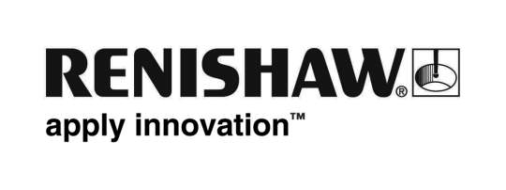 Renishaw annonce un capteur de vision sans contact pour le système multicapteur REVO®Renishaw a le plaisir d'annoncer le lancement du RVP, un nouveau capteur de vision pour le système REVO de mesure 5 axes sur machines à mesurer tridimensionnelles (MMT). Le RVP augmente les capacités  de REVO multicapteur en ajoutant une inspection sans contact aux fonctionnalités de scanning grande vitesse à déclenchement par contact et de mesure de finition de surface du système.Pour certaines applications, l'inspection sans contact donne de nets avantages par rapport aux techniques de palpage tactile courantes. Les pièces en tôle fine ou les composants ayant un grand nombre de trous (jusqu'à 0,5 mm) ainsi que les pièces qui ne  sont pas compatibles avec les mesures par contact peuvent faire l'objet d'une inspection complète avec le système RVP. Le RVP apporte aussi aux MMT des améliorations exceptionnelles en termes de rendement et de capacité  quand on utilise les mouvements sur 5 axes et le positionnement infini de la tête REVO.Le système RVP comprend un capteur et une gamme de modules qu'on peut changer automatiquement avec toutes les autres options de palpeurs disponibles pour REVO. Les données provenant de plusieurs capteurs sont automatiquement  référencées en une seule référence commune. Cette souplesse signifie que l'outil optimum peut être sélectionné pour inspecter un large éventail d'entités, toutes sur une seule plate-forme MMT. Lors de l’utilisation du RVP, l'éclairage  des pièces est assuré par un système à LED programmable et intégré à l'intérieur de chaque module. Il est également possible d’améliorer l’arrière-plan des entités au moyen d'un rétro-éclairage combiné à un bridage de pièces sur mesure.Le système RVP est géré par la même interface I++ DME que REVO et le logiciel de métrologie MODUS™ de Renishaw fournit à l’utilisateur l’ensemble des fonctionnalités disponibles. Dans MODUS, les nouvelles fonctionnalités logicielles de vision comprennent la configuration de RVP, le traitement graphique avec des options spécifiques aux applications et un stockage automatique des images en vue d'examens et analyses ultérieurs.Du 5 au 10 octobre, les visiteurs de l’ EMO 2015 pourront assister à une démonstration du tout nouveau système RVP par Renishaw, Hall 5, stand D15.Pour plus d'informations, allez sur www.renishaw.fr/cmm.-Fin-